Сценарий осеннего праздника по мотивам сказки «Мешок яблок»Ведущая.Здравствуйте, гости дорогиеВеселья вам и радости!Давно мы вас ждём, поджидаем.И вот праздник свой осенний начинаем.Позабудьте про заботы, отдохните от работы.Веселитесь, не стесняйтесьВместе с нами улыбайтесь!Дети заходят под музыку делают танцевальное перестроение и встают на свои места.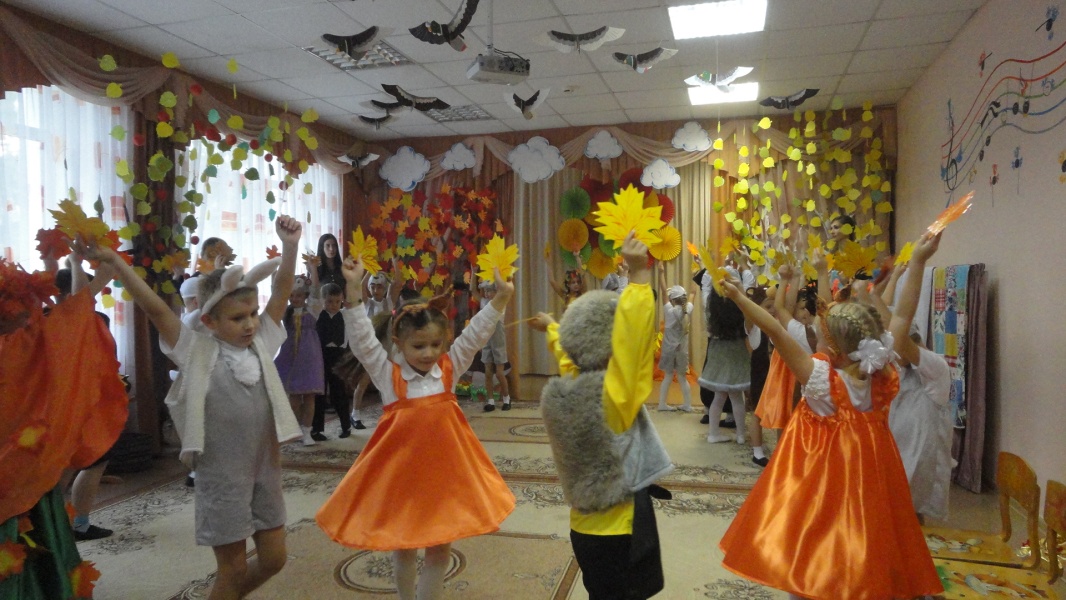 Реб: Вот опять уже желтеют листья, мелкий дождик моросит с утраЛето пролетело очень быстро, наступила осени пора.Реб: Ветерком прохладным потянуло, и быстрее вечер настаётПусть порой бывает небо хмурым, осень тоже радость нам несёт.Реб: Яблок спелых полные корзинки нам она приносит каждый год,Выстилает мягкие тропинки, в лес грибной и сказочный зовёт.Реб: Разукрасит листья, а рябинки огоньками вспыхнут тут и там.И скользя по тонкой паутинке, лучик солнца улыбнётся нам.Реб: Волшебница Осень к нам приходит, и радует своею красотой,И, словно фея добрая, природе дарит наряд яркий – золотой.Реб: Так давайте славить осень песней, пляской и игрой.Будут радостными встречи, Осень, это праздник твой!Общая песня "Осень наступила"Ведущ.Осень трогает листочки,сыплет желуди горстями.Нить прядет из серой тучки,поливая все дождями.Лето было и прошло,время осени пришло.Кто бы осени сказал:«Приходи к нам в светлый зал?»Все дети:Приходи к нам в гости, осень!Очень все тебя мы просим.(Заходит Осень под музыку и поет песню-перекличку с детьми и родителями)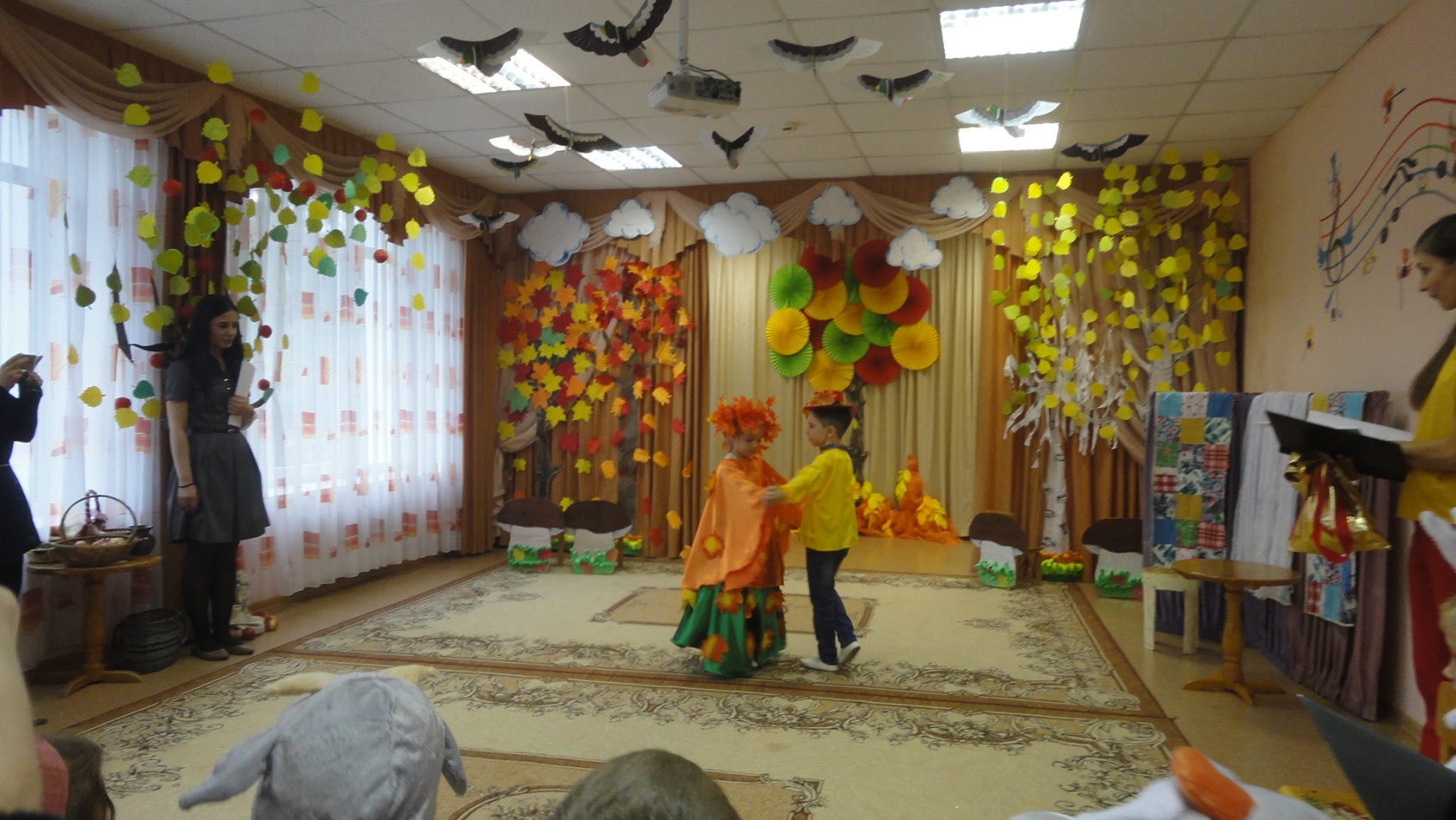 Осень: Я Осень золотистая, на праздник к вам пришла,Осенние сюрпризы для вас я принесла!У меня в руках корзинка, в ней осенние дары,Все, чем только я богата, принесла для детворы.Ведущий: Давайте поиграем, и что в корзиночке узнаемИгра "Что в мешке"Надо определить на ощупь овощ или фрукт, не вынимая его из мешочка.Осень: Что такое? Кто-то плачет.Ой, да это серый Зайчик.Что с тобою, Зайчик мой,Поделись своей бедой.Заяц: Aх! Несчастный Заяц я.Нынче горе у меняПо лесу весь день хожу,Еду зайчикам ищу.Нет морковки, нет капусты,В закромах все стало пусто,Что же делать, как мне быть?Где еды мне раздобыть?Осень: Ты, зайчишка,не грусти,А вокруг ты посмотри-Видишь- яблонька стоитИ листочками шумит.На ней яблочки, как мед,Так и просятся к нам в рот.Ты мешок свой доставай,Быстро яблок набирай!Хватит там на всех зайчишек-И девчонок и мальчишек.Заяц: Вот спасибо, побегу,Сладких яблок наберу.(Собирает яблоки и поет)Ах, гостинцы хороши!Будут рады малыши.Ушастик, Пушистик, Звонок, Прыгунок -Все по лавкам скок-поскок.Летит Ворона.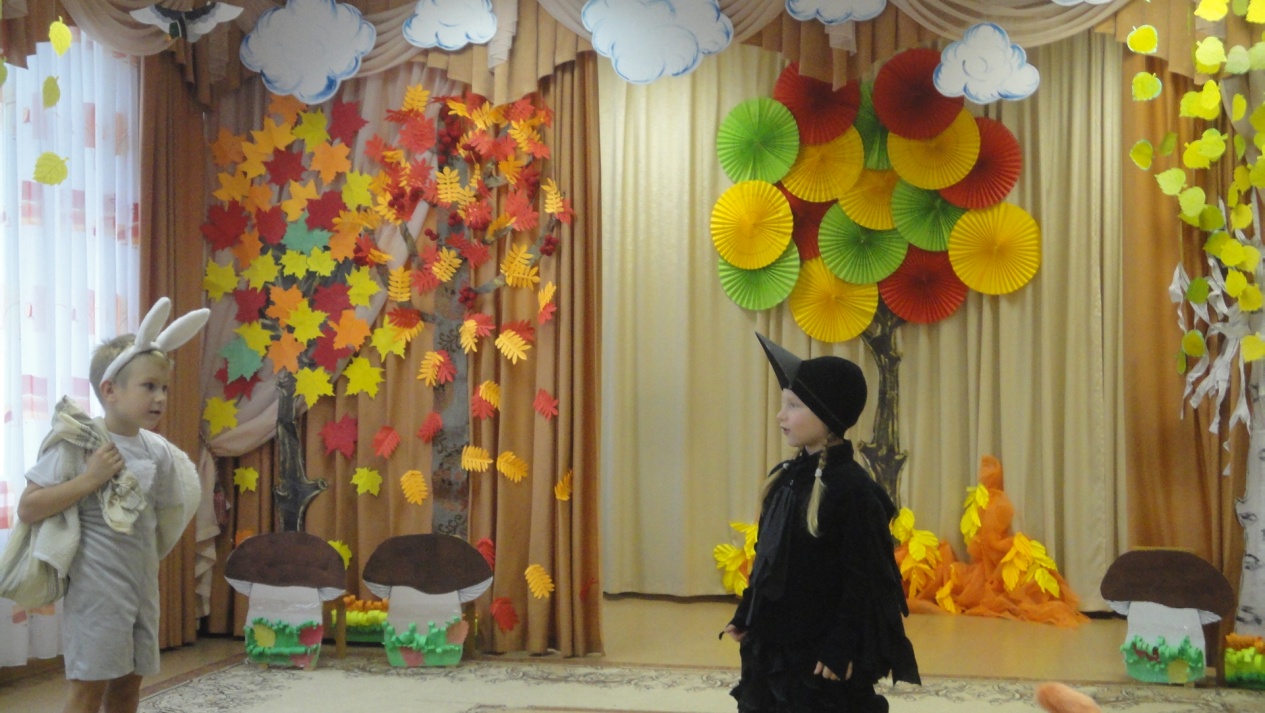 Ворона: Карр! Карр!Да что же это делается!Всякий сюда приходит!Каждый себе набирает!Ни стыда, ни совести не знает!Заяц: Почему ты кричишь зря?Здесь яблок на весь лес хватит.А у меня зайчата дома голодные сидят,Папу ждут…Ворона: И чего ты носишься со своими зайчатами?Зайчатки. Папу ждут. Вот придет охотник: пиф-паф… И нет твоих зайчат!Заяц: Не говори так, Ворона! Не говори!Или волк – ам! И все!Заяц: Кыш ворона, откуда прилетела!(Заяц тащит по полу мешок, в то время по залу ходит еж)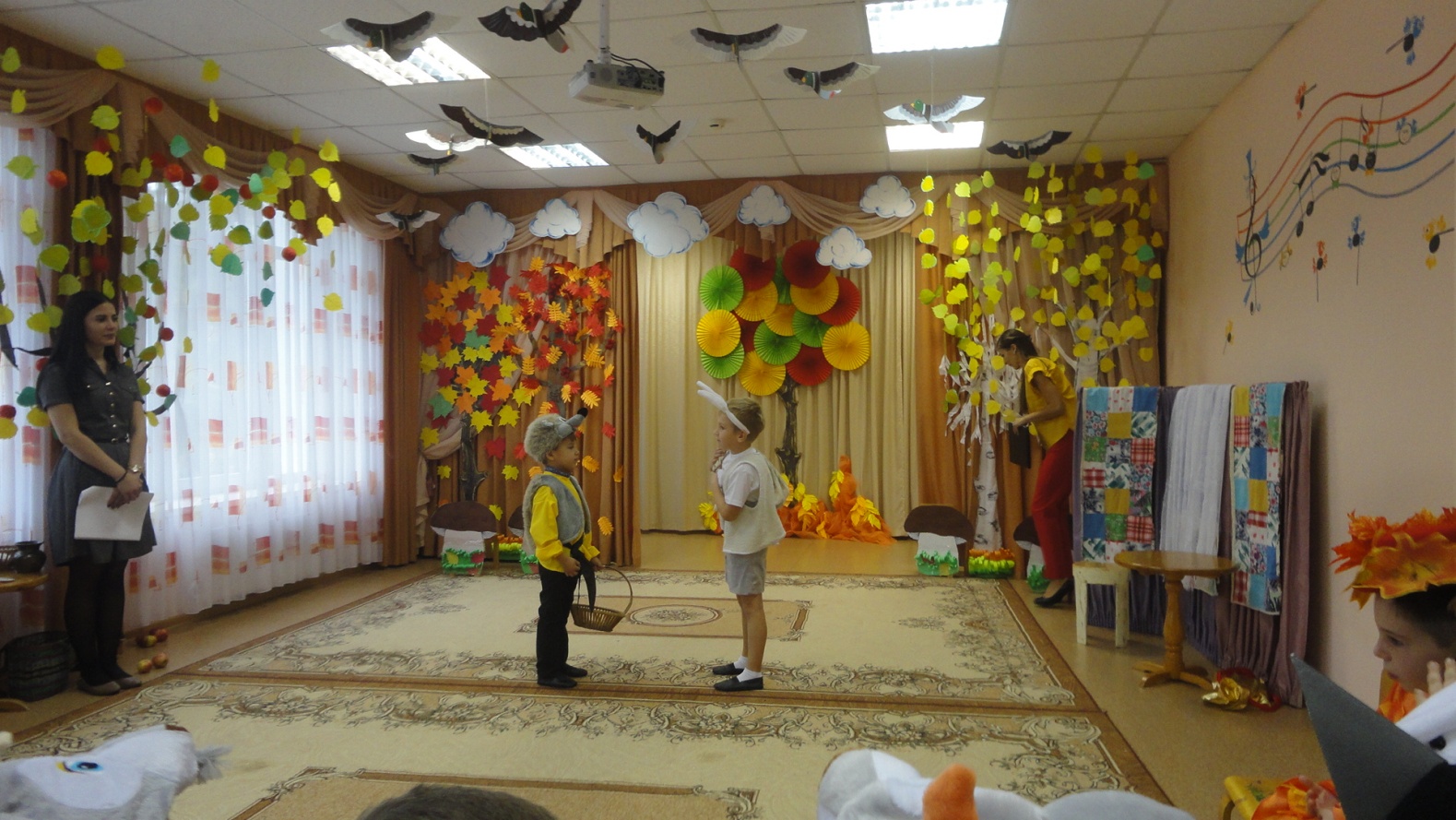 Еж вздыхает.Заяц: Эй, чего ты вздыхаешь, Колючая голова?Еж: Да вот, хотел грибов насобирать, а они чего-то не попадаются.Заяц: Плохо дело. О! Тогда возьми моих яблок. У меня их много.(Кладет яблоки ежу в лукошко)Еж: Спасибо, выручил ты меня, Косой.Заяц: На здоровье, Колючая голова!(Еж уходит, заяц садится на пенечек, выбегают белки на танец)Танец Белочек (обработка р. н. м. Во поле береза стояла)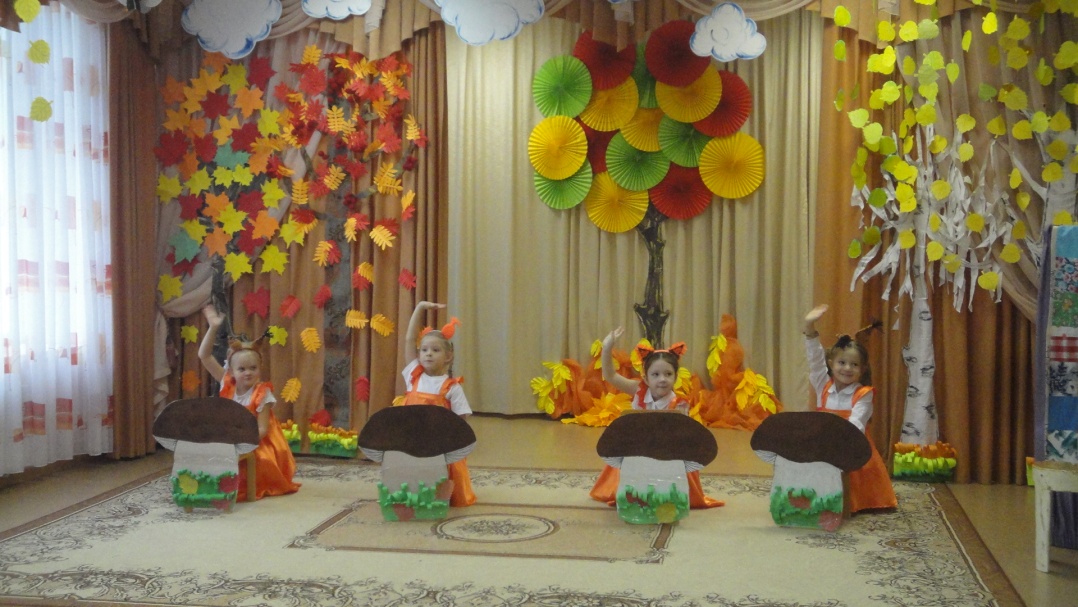 Белка: Идите сюда, идите сюда (шепотом)Белки вместе: А давате у дяде Зайца яблочек попросим (потирают руки)Белка: Здравствуй дядя Заяц, угости нас пожалуйста яблочками.Заяц: Угощайтесь бельчатки- ребятки, у меня яблочек много!(Белки выстраиваются в полукруг и говорят)Какие они большие! Какие они ароматные!Белка: Ой а мы же дяде Зайцу спасибо забыли сказать!Белки: Точно!(Пробегают мимо зайца и говорят спасибо дядя заяц по очереди)Заяц: Кушайте, на здоровье!(Тащит яблоки спиной вперед, врезается в медведя)Заяц: Ой, что это мне мешает! (оглядывается, и падает со страху)Медведь: Охо-хо-хо! Чего испугался косой, ты меня не бойся, я медведь добрый, давай помогу! (протягивает лапу зайцу)Ну, рассказывай, чего несешь? Куда путь держишь?Заяц: Домой иду, яблочки несу. (угощает медведя)Медведь пробует: Они у тебя какие то мелкие косой (пробует) да еще и кислые. Ну ничего, освежают, дай-ка еще!Заяц: Берите, сколько хотите, дядя Миша, у меня их много!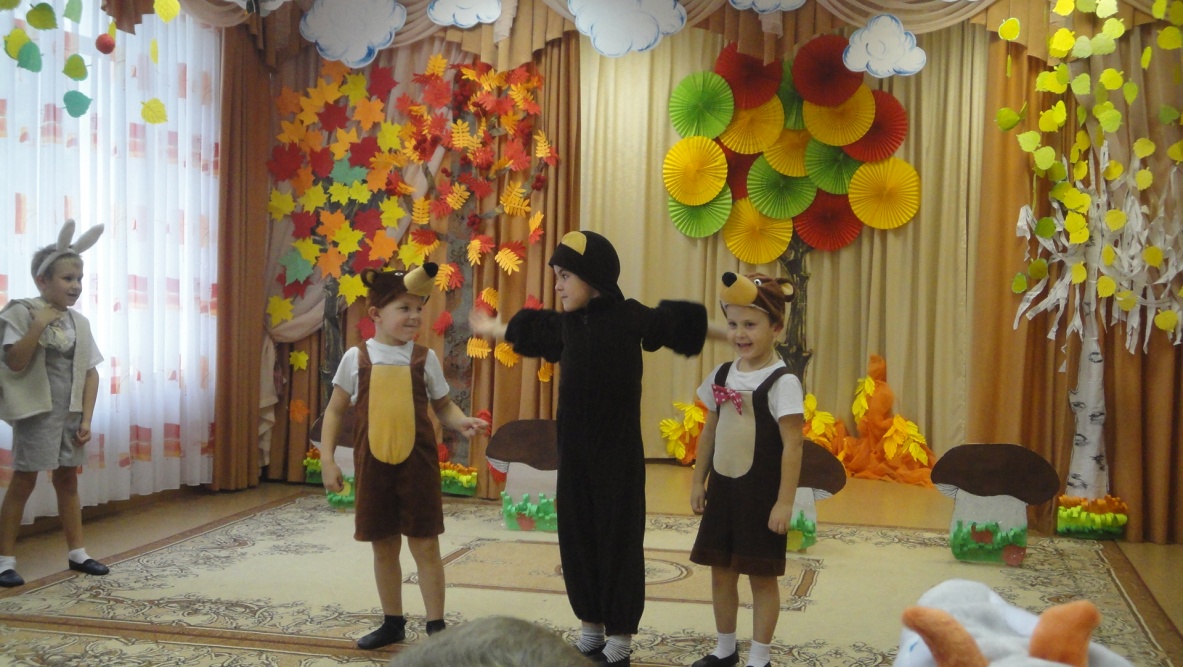 Медведь: Ну, спасибо тебе косой!(Медведь уходит, ест яблоки, заяц садится на пенек, идет крот в очках, утыкается палочкой в пенек)Заяц испуганно отскакивает.Крот: Ой, кто здесь!Заяц: Это я, Заяц!Крот: А! Здорово, Косой! Давненько мы с тобой не виделись!А чем это так пахнет?. (Нюхает) Яблочками?Заяц: Угадал, приятель. На вот, попробуй! (угощает).Крот: Спасибо, косой. (Заяц убегает)Ворона: Кар-кар! Слушай крот, ты сейчас обхохочешься! Заяц яблочки раздает, раздает, а дома у него зайчата голодные сидят, кушать им нечего. (Ворона улетает и крот уходит)(Выбегают козлята, веселяться, бегают, садятся на пол, на свои места)Заяц: Здравствуйте, козлятки-ребятки!Козлята: Здравствуйте дядя заяц! Угостите нас пожалуйста яблочками!Заяц: Угощайтесь козлятки-ребятки, у меня много яблок.Козлятки благодярят и убегают.Заяц: Кушайте наздоровье!(дает яблоко Козе) Угощайтесь! (убегает)Коза: Спасибо большое.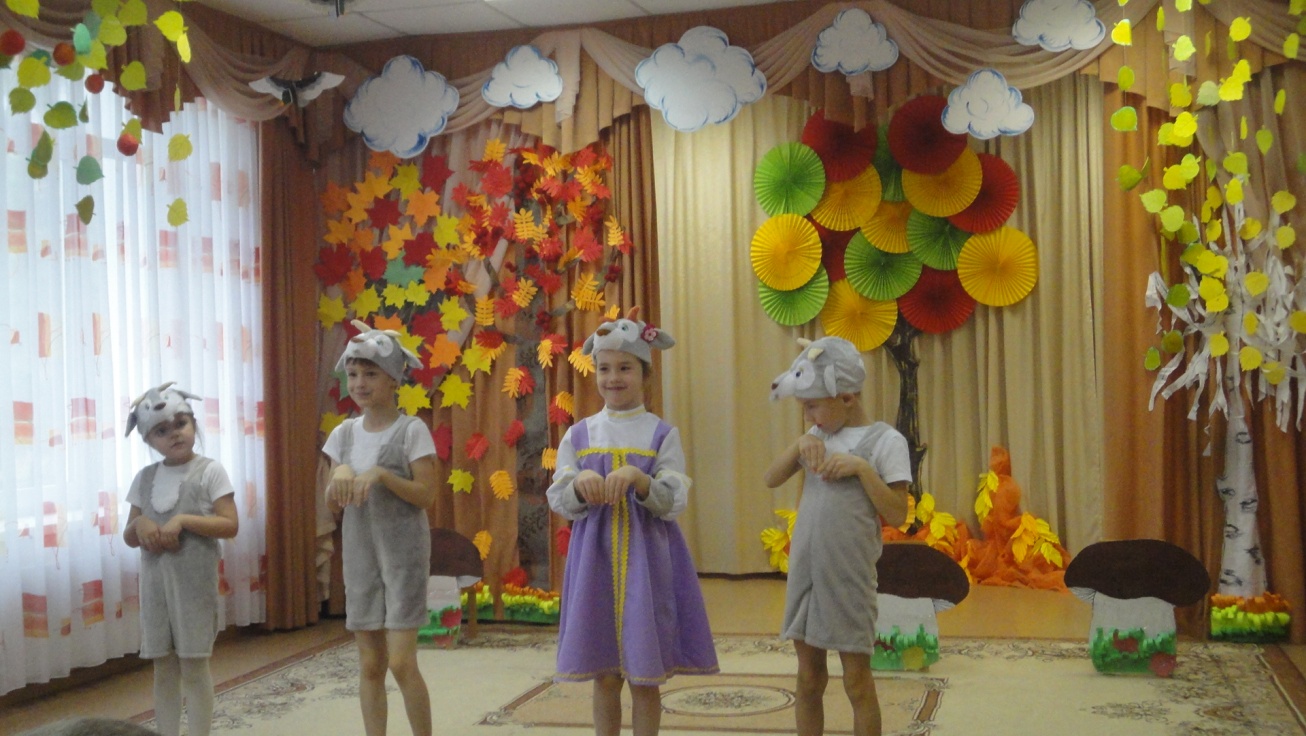 (Ворона прилетает)Ворона: Слушай, ты соседка! Заяц яблоки всем раздает,раздает, а дома у него зайчата голодные, кушать им нечего.(коза уходит) (Приходит заяц)Ворона (зайцу): Всем яблочки раздает, раздает, меня бы хоть бы одним угостил.(Заяц вытряхивает с мешка последнее яблоко и протягивает Вороне)Заяц: Возьми Ворона, клюй на здоровье.Ворона: Да не люблю я твои яблочки! Родным, голодным пустой мешок несет!Заяц: Ничего, в лес пойду еще яблочек наберу! И тебе Ворона достанется (Убегает)Ворона: Куда побежал? Вон туча, скоро дождь пойдет.(Выходит Волк)Волк: Как же это получается,Что все вокруг меня пугаютсяВ родном лесу, где же зайцы,Почему они мне не попадаются.О! Яблонька, ну-ка сейчас попробую!Фу, какие они кислые! Придется лечь голодным. (Ложится под яблоней, бежит заяц, увидав Волка прячется за пенек)Волк: Кто же мне спать мешает! Ты кто?Заяц: Заяц. Волк:Тебе что здесь нужно?Заяц: Я… яблочки хотел собрать…Волк: Интересно. Вы, зайцы, значит, яблочки любите?Заяц: Любим…Волк: А я зайчатину люблю и тебя сейчас сьем. (Догоняет зайца)Волк: Ага, попался!Заяц: Нет, это ты попался (одевает на маску Волка мешок и убегает)Дом Зайца. Зайчиха и зайчата сидят за столом,зайчиха рассказывает сказку.Зайчиха: Посадил дед репку, выросла репка большая прибольшая, тянет репку да вытянуть не может. Зайчонок: Скоро папа придет? Я есть хочу. Зайчиха: Сидите смирно зайчата, вот придет папа-заяц и будем обедать.(Прибегают Белочки, поют песню)Песня РыжехвостойКаждый день без всякой спешкиЯ в дупле грызу орешки,Щелк, щелк, щелк, щелк, щелк, щелк,Щелк, щелк, щелк, щелк, щелк, щелк.Я печальной не бываю, веселюсь и напеваюЛа-ла-ла, ла-ла-ла.Я печальной не бываю, веселюсь и напеваюЛа-ла-ла ла-ла-ла.(Подбегают к двери, стучатся ножками,зайчата прыгают,кричат Ура! Папа пришел)Зайчиха: Кто там?Белочки: Это мы Белочки, принесли гостинцы, лесные орехи!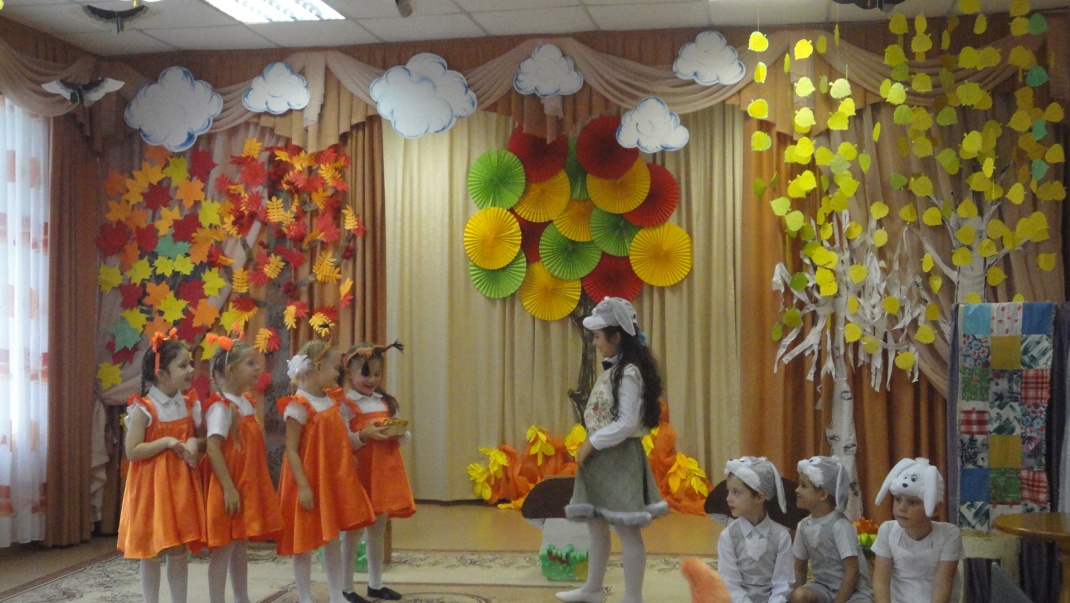 Зайчиха: Какие еще гостинцы?Белочки: Не знаем, мама велела передать!(Убегают, выходит еж) (Еж стучится, Зайчата кричат Ура! Папа пришел)Зайчиха: Кто там?Еж: Это я, ежик. Заяц меня выручил, а долг платежом красен, вот держи грибочки белые, свежие.Зайчат: Спасибо дядя Ежик!Зайчиха: Проходи в гости, будем вместе Зайца ждать!Еж: Нет, нет меня ежиха тоже дома ждет.(Выходит Крот)Крот: Скажите, это к зайцу я попал?Заяц: Да к зайцу.Крот: Значит верно я копалЯ вам принёс корней и овощейНаваришь зайчиха вкусных щей.Зайчата: Спасибо дядя Крот.Крот: Кушайте на здоровье.(Выходит Коза, стучится, зайчата Ура! Папа пришел)Зайчиха: Кто там?Коза: Шла мимо, думаю,Не занята покаВам занесу капустуДа крынку молока.Зайцы: Спасибо тетушка Коза.Козлята: Кушайте на здоровье.В дом вбегает Заяц, кричитЗаяц: Скорее запри дверь!Зайчата: Папа! Папа пришел!Заяц: Я… Я ничего… совсем ничего вам не принес…Зайчиха: Да у нас всего много!Раздается стук в дверь, там – Медведь с бочонком меда.Заяц: Это он! Волк! Прячьтесь все!Медведь: Не бойтесь. Это дядя Миша,Принес вам меду для зайчишек.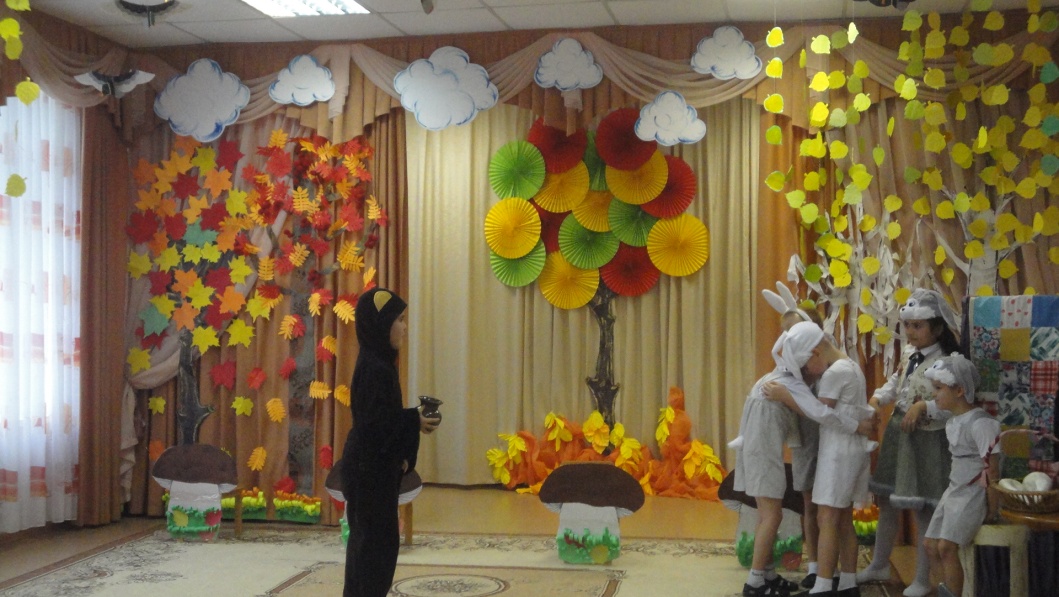 Заяц и Зайчиха: Спасибо тебе, Михайл Потапыч!Медведь: Кушайте, наздоровье!(Прилетела ворона)Ворона: Как такое могло случитьсяИз пустого мешкаСтолько добра появиться?Зайчиха: Что здесь не понятного Ворона,Если сделать раз добро - второе в дом войдет оно.С мест встают все дети на песню.Ах, гостинцы хороши!Ешьте, ешьте, малыши:Ушастик, Пушистик, Звонок, Прыгунок –Все по лавкам скок-поскок!Ведущий: Ну, Зайчик, полны закрома,Теперь вам не страшна зима.И вы на будущее знайте-С друзьями связи не теряйте.Они всегда придут в беде,Помогут и тебе и мне!Осень: (держит в руках корзинку с фруктами)Очень весело мне было, всех ребят я полюбила.Но прощаться нам пора, что поделать – ждут дела.Но я на праздник без подарков никогда не прихожу.За осеннюю сказку и веселье всех вас щедро награжу.Ведущий: Спасибо Осень!Осень: Я в гости к вам еще приду, только в следущем году!(Дети прощаются с Осенью)Ведущий: Заглянул осенний праздник в каждый дом,Потому что ходит осень за окном,Заглянул осенний праздник в детский сад,Чтоб порадовать и взрослых и ребят!Закончен праздник и пришла пора прощаться,Но не на долго нам приходится расстаться,Мы будем рады видеть вас и снова встретимся на празднике у нас!(Дети уходят в группу)